PRZEDMIOTOWE  ZASADY OCENIANIA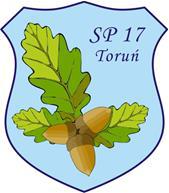     Z  WIEDZY O SPOŁECZEŃSTWIE                          KLASA VIII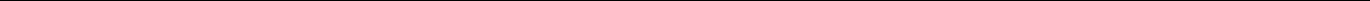 SZKOŁA PODSTAWOWA NR 17 W TORUNIU1. Przedmiotowe Zasady Oceniania opracowano w oparciu o:Program nauczania:„Dziś i jutro”. Program nauczania wiedzy o społeczeństwie w szkole podstawowej.Wewnątrzszkolne Zasady Oceniania.Cele przedmiotowych zasad oceniania.Sprawdzenie poziomu opanowania wiedzy i zdobytych umiejętności.Mobilizowanie ucznia do dalszej pracy.Stymulowanie rozwoju ucznia.Dostarczanie rodzicom i nauczycielom informacji o postępach, trudnościach, specjalnych uzdolnieniach ucznia.Diagnozowanie poziomu nauczania.Cele edukacyjne.Zainteresowanie uczniów postawą świadomego obywatela RP, odpowiedzialnego za swoje wybory, czyny i postawy, troszczącego się o życie i dobro zarówno swoje          i swoich bliskich, jak również lokalnej i regionalnej społeczności oraz społeczności etnicznej i państwa.Dostarczenie wiedzy niezbędnej do rozumienia podstawowych procesów społecznych, kulturowych i politycznych zachodzących w Polsce i na świecie;Dostarczenie wiedzy o funkcjonowaniu społeczeństwa, procedurach demokratycznych, zasadach ustroju Rzeczpospolitej Polskiej oraz prawach                   i wolnościach człowieka i obywatela.Pomoc w zrozumieniu jak funkcjonuje współczesny świat, środki masowego przekazu, w jaki sposób można współtworzyć otaczającą rzeczywistość.Umożliwienie aktywnego i odpowiedzialnego włączenia się w życie klasy, szkoły, lokalnej społeczności, państwa.Rozwijanie poczucia przynależności do rodziny, społeczności lokalnej, grupy etnicznej, religijnej, narodu, państwa, społeczności europejskiej     i światowej.Kształtowanie własnej tożsamości, w tym postawy patriotycznej.Kształtowanie wartości i postaw, które umożliwiają rozwój człowieka, stanowiących fundament polskiego dziedzictwa narodowego, budujących kapitał społeczny niezbędny do funkcjonowania współczesnego demokratycznego społeczeństwa.4. Obszary aktywności podlegające ocenie.Na lekcjach WOS oceniane będą:czytanie ze zrozumieniem (tekstu z podręcznika),analiza prostego tekstu źródłowego,umiejętność łączenia faktów, myślenia przyczynowo – skutkowego, porównywania ustrojów politycznych, społecznych i gospodarczych ,wykorzystanie ilustracji, filmu, nagrania audio jako źródła informacji (dokonanie opisu w formie ustnej lub pisemnej),wyszukanie informacji z różnych źródeł, tworzenie informacji,wypowiedzi ustne,wypowiedzi pisemne, sprawdziany pisemne (testy, sprawdziany, kartkówki),zaangażowanie i wkład pracy ucznia,zabieranie głosu w czasie dyskusji i debaty, formułowanie argumentów,czytanie mapy i korzystanie z atlasu,udział w projektach edukacyjnych,udział w konkursach ,praca w grupie rówieśniczej,aktywność w czasie lekcji,prowadzenie zeszytu przedmiotowego .5.Sprawdzanie i ocenianie osiągnięć uczniów.1. Formy aktywności:odpowiedzi ustnesamodzielna praca na lekcjipraca domowa (krótko lub długoterminowe)zeszyt przedmiotowyprace klasowe (testy)sprawdzianykartkówkiprzygotowanie do lekcjianaliza tekstu źródłowegopraca z mapą i atlasem projekt edukacyjnyudział w konkursach 2. Formy wypowiedzi:wypowiedzi pisemne:praca klasowa, test – z określonego materiału poprzedzona powtórzeniem, zapisana w dzienniku i zapowiedziana z tygodniowym wyprzedzeniem,kartkówka – niezapowiedziana praca obejmująca materiał z 1 – 3 ostatnich jednostek lekcyjnych,prace domowe ucznia podlegają sprawdzeniu, ale nie zawsze ocenie w formie stopnia.wypowiedzi ustne:odpowiedzi z ostatnich 3 lekcji,aktywność na lekcji.3.Sposoby oceniania:stopniempochwałąoceną opisowąplusami/minusamiwyróżnienie: eksponowanie prac na wystawkach, gazetkach klasowych4. Skala ocen:ocena celująca – 6ocena bardzo dobra – 5ocena dobra – 4ocena dostateczna – 3ocena dopuszczająca – 2ocena niedostateczna – 15.Ocenę ze sprawdzianów ustala się w skali procentowej.0% - 29% - niedostateczny30% - 49% - dopuszczający50% - 69% - dostateczny70% - 89% - dobry90% - 99% - bardzo dobry100% - celujący6.Kryteria ocen:rozwiązywania konkretnych problemów zarównow czasie lekcji, jak i pracy pozalekcyjnej.5. Spełnia jeden z warunków pkt. a lub b:a). Bierze aktywny udział w konkursach, wktórych jest wymagana wiedza z WOS.Odnosi w nich sukcesy.b). Jest autorem pracy wykonanej dowolnątechniką o dużych wartościach poznawczych idydaktycznych( np.: projekt edukacyjny).6.Wyraża samodzielny, krytyczny (w stopniu odpowiednim do wieku) stosunek do określonych zagadnień. Potrafi udowodnić swojezdanie używając odpowiedniej argumentacjibędącej skutkiem nabytej samodzielnie wiedzy.7. Zasady PZO.Ocenianie jest:systematycznerzetelnesprawiedliweUczeń ma prawo dwukrotnie  w ciągu semestru zgłosić nieprzygotowanie do lekcji, np.brak pracy domowejbrak zeszytubrak pomocy potrzebnych do lekcjiniegotowość do odpowiedziNieprzygotowanie nie dotyczy zapowiedzianych prac klasowychsprawdzianów.Po wykorzystaniu limitu określonego powyżej, uczeń otrzymuje za każde nieprzygotowanie ocenę niedostateczną. Uczeń nie ponosi żadnych konsekwencji, jeśli zgłosi brak przygotowania, które nastąpiło z ważnych przyczyn , potwierdzonych pisemnie przez rodzica/prawnego opiekuna.Uczeń winien każde nieprzygotowanie zgłosić przed lekcją.Aktywność na lekcji, np. częste zgłaszanie się, udzielanie poprawnych odpowiedzi, aktywna praca w grupach może być oceniana plusami „+” (za 5 „+” uczeń otrzymuje ocenę bardzo dobrą).Uczeń, który opuścił sprawdzian, pisze go w terminie ustalonym przez nauczyciela.Uczeń może poprawić ocenę niedostateczną i dopuszczająca ze sprawdzianu w terminieuzgodnionym z nauczycielem – w ciągu 2 tygodni od jej otrzymania. Poprawa nie dotyczy innych stopni oraz kartkówek.Spisywanie na sprawdzianie jest jednoznaczne z otrzymaniem oceny niedostatecznej.Jeśli uczeń ma trudności w opanowaniu materiału, ma prawo do pomocy ze strony nauczyciela lub innego ucznia. Warunkiem jest aktywna obecność na lekcji lub usprawiedliwiona dłuższa nieobecność.Nie ocenia się ucznia po dłuższej nieobecności w szkole. Okres ten trwa od 3 do 7 dni ( w zależności od długości absencji).8. Informowanie o ocenach.Wszystkie oceny są jawne i wystawione według ustalonych kryteriów.Wszystkie pisemne uwagi nauczyciela oraz oceny powinny być przez rodzica/prawnego opiekuna podpisane.W przypadku trudności w nauce, częstszego nieprzygotowania do lekcji,lekceważącego stosunku do przedmiotu – rodzice informowani będą podczas organizowanych indywidualnych spotkań z nauczycielem. Nauczyciel wówczas wskaże sposoby pomocy uczniowi w nauce.Uczeń ma prawo zapoznać się z uzasadnieniem ustalonej oceny.O przewidywanej ocenie półrocznej lub rocznej uczeń informowany jest ustnie na miesiąc przed klasyfikacyjną radą pedagogiczną.O ocenie niedostatecznej rodzice/opiekunowie ucznia informowani są w formie pisemnej na miesiąc przed klasyfikacyjną radą pedagogiczną. Zapisemne poinformowanie rodziców/opiekunów odpowiada wychowawca.7. Tydzień przed radą klasyfikacyjną uczniowie informowani są o rzeczywistych ocenach półrocznych/rocznych.Ocena klasyfikacyjna nie jest średnią arytmetyczną otrzymanych ocen.Ustalona przez nauczyciela na koniec roku szkolnego ocena może byćzmieniona tylko w wyniku egzaminu zgodnie z zasadami określonymi w WZO.WYMAGANIA PROGRAMOWE NA POSZCZEGÓLNE OCENY DLA KLASY VIII SZKOŁY PODSTAWOWEJ według programu „Dziś i jutro” autorstwa Barbary Furman (dostosowane do podręcznika o tym samym tytule, którego autorami są: Iwona Janicka, Arkadiusz Janicki, Aleksandra Kucia-Maćkowska, Tomasz Maćkowski).Uwaga: aby otrzymać ocenę wyższą należy spełnić wymagania na oceny niższe.                                                                                         opracowanie: mgr Magdalena  Banachocenaopanowane umiejętności i aktywnośćposiadana wiedzacelująca1. Uczeń spełnia wszystkie wymagania na1. Posiada wiedzę wykraczającaocenę bardzo dobrą.znacznie poza zakres materiału2. Potrafi nie tylko korzystać z różnych źródełprogramowego.informacji wskazanych przez nauczyciela, alerównież umie samodzielnie zdobyć wiadomości.3.Systematycznie wzbogaca swoją wiedzęDodatkowa wiedza jestpoprzez czytanie książek, artykułów.owocem samodzielnych(odpowiednich do wieku).poszukiwań i przemyśleń.4. Wychodzi z samodzielnymi inicjatywamibardzo dobra1. Sprawnie korzysta ze wszystkich dostępnych i1. Sprawnie korzysta ze wszystkich dostępnych i1. Opanował w minimum 90%wskazanych przez nauczyciela źródeł informacji.wskazanych przez nauczyciela źródeł informacji.materiał przewidzianyPotrafi również korzystając ze wskazówekPotrafi również korzystając ze wskazówekprogramem.nauczyciela dotrzeć do innych źródeł informacji.nauczyciela dotrzeć do innych źródeł informacji.2.Samodzielnie rozwiązuje problemy i zadaniapostawione przez nauczyciela posługując siępostawione przez nauczyciela posługując sięnabytymi umiejętnościami.nabytymi umiejętnościami.3.Wykazuje się aktywną postawą w czasie lekcji.4.Bierze udział w konkursach WOS.5.Opracowuje i prezentuje projekt edukacyjny.5.Opracowuje i prezentuje projekt edukacyjny.6.Rozwiązuje dodatkowe zadania o średnimstopniu trudności.stopniu trudności.7.Potrafi poprawnie rozumować w kategoriachprzyczynowo – skutkowych wykorzystującprzyczynowo – skutkowych wykorzystującwiedzę przewidzianą programem nie tylko zwiedzę przewidzianą programem nie tylko zzakresu WOS, ale również pokrewnychzakresu WOS, ale również pokrewnychprzedmiotów.przedmiotów.dobra1. Potrafi korzystać ze wszystkich poznanych w1. Potrafi korzystać ze wszystkich poznanych w1. W minimum 70%czasie lekcji źródeł informacji.czasie lekcji źródeł informacji.opanował materiał2.Umie samodzielnie rozwiązywać typoweprogramowy.zadania, natomiast zadania o stopniuzadania, natomiast zadania o stopniutrudniejszym wykonuje pod kierunkiemtrudniejszym wykonuje pod kierunkiemnauczyciela.nauczyciela.3.Rozwiązuje niektóre dodatkowe zadania ostosunkowo niewielkiej skali trudności.stosunkowo niewielkiej skali trudności.4.Poprawnie rozumuje w kategoriachprzyczynowo – skutkowych. Umie samodzielnieprzyczynowo – skutkowych. Umie samodzielnieodróżnić przyczyny i skutki.odróżnić przyczyny i skutki.5. Jest aktywny w czasie lekcji.5. Jest aktywny w czasie lekcji.dostateczna1. Potrafi pod kierunkiem nauczyciela skorzystać1. Potrafi pod kierunkiem nauczyciela skorzystać1. Opanował podstawowez podstawowych źródeł informacji.z podstawowych źródeł informacji.elementy wiadomości2.Potrafi wykonać proste zadania.programowych pozwalających3.W czasie lekcji wykazuje się aktywnością wmu na zrozumieniestopniu zadawalającym.stopniu zadawalającym.najważniejszych zagadnień.2. Zna niektóre wydarzenia ipostacie z historii regionu.(minimum 50% wiedzyprzewidzianej programem)dopuszczającaPrzy pomocy nauczyciela potrafi wykonać prostePrzy pomocy nauczyciela potrafi wykonać prosteJego wiedza posiada poważnepolecenia wymagające zastosowaniapolecenia wymagające zastosowaniabraki, które jednak możnapodstawowych umiejętności.podstawowych umiejętności.usunąć w dłuższym okresieczasu.(minimum 30% wiedzyprzewidzianej programem)niedostatecznaNawet przy pomocy nauczyciela nie potrafiBraki w wiedzy są na tyle duże,wykonać prostych poleceń wymagającychże nie rokują nadziei na ichzastosowania podstawowych umiejętności.usunięcie nawet przy pomocynauczyciela.TematWymagania na poszczególne ocenyWymagania na poszczególne ocenyWymagania na poszczególne ocenyWymagania na poszczególne ocenyWymagania na poszczególne ocenyTematDopuszczająca [2]Dostateczna [3]Dobra [4]Bardzo dobra [5]Celująca [6]TematUczeń potrafi:Uczeń potrafi:Uczeń potrafi:Uczeń potrafi:Uczeń potrafi:Człowiek w społeczeństwie- wymienić podstawowe potrzeby człowieka;- wymienić osoby [podmioty, instytucje], które mają wpływ na rozwój młodego człowieka;- podać przykłady ról społecznych;- podać przykłady norm społecznych. - wymienić podstawowe kategorie potrzeb człowieka; - podać przykłady oddziaływania rodziny, szkoły i rówieśników na postawy i zachowania jednostki;- wymienić podstawowe społeczne oczekiwania wynikające z pełnienia roli dziecka i ucznia;- podać przykłady norm społecznych obowiązujących w wybranych społecznościach, np. w rodzinie, szkole.- dopasować wskazane potrzeby do właściwych kategorii;- wyjaśnić, na czym polega różnica pomiędzy potrzebami naturalnymi a społecznymi człowieka;- wyjaśnić znaczenie słowa socjalizacja;- wyjaśnić, jaką rolę w procesie socjalizacji odgrywa rodzina;- porównać społeczne oczekiwania dotyczące pełnienia roli dziecka i rodzica oraz ucznia i nauczyciela;- podać przykłady konfliktu ról społecznych; - wymienić podstawowe kategorie norm społecznych.- dostrzec i  przedstawić zależności pomiędzy  procesem zaspokajania potrzeb a rozwojem człowieka;- przedstawić czynniki mające wpływ na samoocenę człowieka;- rozpoznać i dopasować wskazane normy społeczne do właściwych kategorii;- przedstawić pozytywne i negatywne wzorce zachowań funkcjonujące w swoim środowisku rówieśniczym;- dokonać autorefleksji, wskazać swoje mocne i słabe strony;- na wybranych przykładach [tekst, ilustracja] dostrzec konflikt ról społecznych;- wskazać przyczyny i skutki nieprzestrzegania przez jednostkę norm społecznych.- przewidzieć konsekwencje braku zaspokojenia poszczególnych potrzeb człowieka;- wyjaśnić, na czym polega różnica pomiędzy normami formalnymi a nieformalnymi;- na wybranych przykładach dokonać analizy sytuacji, w której dochodzi do konfliktu ról społecznych [wskazać przyczyny, konsekwencje, sposoby rozwiązania problemu];- przedstawić problem przestrzegania norm społecznych w swoim środowisku [ocena zjawiska, dostrzeganie problemów i zagrożeń, wskazywanie przyczyn i konsekwencji].Grupy społeczne- podać przykłady grup społecznych;- podać przykłady konfliktów społecznych;- wymienić podstawowe sposoby rozwiązywania konfliktów w grupie rówieśniczej i w szkole.- wymienić podstawowe cechy grup społecznych; - określić, jakim rodzajem grupy jest grupa koleżeńska; - wymienić grupy społeczne, do których należy; - wymienić typowe konflikty występujące w szkole i grupie rówieśniczej;- podać przykłady postaw/zachowań jednostek wobec konfliktu; - wymienić podstawowe sposoby rozwiązywania konfliktów społecznych.- rozpoznać poszczególne rodzaje grup społecznych; - wskazać cechy grupy nastawionej na realizację zadania, typowego dla społeczności uczniowskiej; - podać przykłady korzyści i zagrożeń wynikających z bycia w grupie;- podać przykłady zasad efektywnej współpracy;- wskazać dobre i złe strony poszczególnych postaw wobec konfliktu;- rozpoznać typowe sposoby rozwiązywania konfliktów;- wymienić warunki prowadzenia skutecznych negocjacji. - dopasować właściwe cechy do podanych grup społecznych;- rozpoznać sytuacje, w których łamane są zasady efektywnej współpracy w grupie; - porównać konsekwencje przyjęcia określonych postaw wobec sytuacji konfliktowej dla jednostki i społeczeństwa;- porównać różne sposoby rozwiązywania konfliktów, wskazać ich dobre i złe strony;- uzasadnić wybór metody rozwiązywania konfliktu społecznego.- porównać cechy grup nastawionych na realizację różnych typów zadań;- dokonać analizy konkretnej sytuacji konfliktowej [wskazać strony konfliktu, przejawy, przyczyny i konsekwencje społeczne konfliktu; zaproponować sposoby rozwiązania konfliktu, uzasadnić wybór sposobu rozwiązania konfliktu]. Komunikacja i autoprezentacja- wymienić podstawowe zasady skutecznej komunikacji;- odróżnić nadawcę od odbiorcy komunikatu;- podać przykłady sytuacji, w których młody człowiek powinien zachować się asertywnie [zachować dystans, sprzeciwić się].- wymienić podstawowe rodzaje komunikacji;- podać przykłady komunikatów niewerbalnych; - wymienić czynniki utrudniające wystąpienia publiczne;- wymienić podstawowe cechy postawy asertywnej.- wyjaśnić, czym różni się przekaz werbalny od niewerbalnego; - wyjaśnić, jaką rolę pełni komunikacja niewerbalna;- określić nadawcę i odbiorcę przedstawionego  komunikatu; - wymienić zasady, których należy przestrzegać w wystąpieniach publicznych;- zastosować w praktyce zasady skutecznej komunikacji, np. w wystąpieniu na forum klasy; - rozpoznać postawy asertywne oraz postawy uległości, agresji i manipulacji.- odczytać znaczenie i rolę komunikatów niewerbalnych w zaprezentowanych wystąpieniach publicznych;- zastosować wybrane komunikaty niewerbalne w wystąpieniu publicznym;- - wyjaśnić, czym się różni debata od dyskusji;- dostrzec i opisać przykłady łamania zasad dobrej komunikacji; - wyjaśnić, czym się różni postawa asertywna od postaw: uległości, agresji i manipulacji.- stosować w praktyce warunki asertywności.- dokonać krytycznej analizy przekazu informacyjnego, np. reklamy [wykorzystane środki perswazyjne, przejawy i sposoby manipulacji, wykorzystane komunikaty niewerbalne];- dokonać krytycznej analizy postaw uznawanych za asertywne pod kątem przestrzegania zasad asertywności;- zaplanować [przeprowadzić / wziąć aktywny udział] akcję społeczną propagującą postawy asertywne i zasady asertywności.Życie rodzinne- podać przykłady więzi łączących członków rodziny;- wymienić podstawowe oczekiwania społeczne wobec poszczególnych członków rodziny [dzieci, rodziców].- wymienić cechy rodziny jako grupy społecznej; - wymienić potrzeby młodych ludzi, które zaspokaja rodzina; - wymienić rodzaje współczesnych rodzin;- wymienić podstawowe prawa i obowiązki dziecka w rodzinie;- wymienić podstawowe wartości kształtujące życie rodzinne;- wymienić podstawowe problemy zagrażające prawidłowemu funkcjonowaniu współczesnych polskich rodzin.- wyjaśnić, w jaki sposób rodzina przyczynia się do zaspokajania potrzeb człowieka;- podać nazwy poszczególnych funkcji rodziny;- porównać cechy różnych typów rodzin / rozpoznać poszczególne typy rodziny;- wymienić czynniki sprzyjające zacieśnianiu więzi rodzinnych; - wymienić instytucje wspierające rodziny w realizacji swoich funkcji oraz formy pomocy rodzinie.- wskazywać przykłady [rozpoznać sytuacje] realizacji przez rodzinę poszczególnych funkcji;- rozpoznawać sytuacje nieprawidłowego realizowania przez rodzinę swoich funkcji;- wyjaśnić, jak na poszczególnych etapach życia jednostki, zmienia się rola rodziny w procesie socjalizacji;- wskazać zależności pomiędzy systemem wartości a zasadami funkcjonowania rodziny.- zaplanować [przeprowadzić / wziąć aktywny udział] działanie [projekt społeczny] propagujący na terenie szkoły lub społeczności lokalnej wybrane wartości kształtujące życie rodzinne;- zaplanować [przeprowadzić / wziąć aktywny udział] działanie propagujące wiedzę na temat instytucji wspierających rodzinę i form pomocy rodzinie. Edukacja i praca- wymienić podstawowe zadania szkoły,- wymienić poszczególne typy szkół tworzących strukturę szkolną w Polsce,- wymienić podstawowe prawa i obowiązki uczniów,- wymienić osoby, u których może szukać pomocy, w przypadku naruszenia praw ucznia.- wymienić funkcje, które pełni szkoła, - odczytać ze schematu podstawowe informacje dotyczące struktury polskiego szkolnictwa, - przedstawić różne warianty kontynuowania edukacji po ukończeniu szkoły podstawowej; - określić, kto tworzy samorząd szkolny,- wymienić formy organizacji życia szkolnego.- wymienić działania za pomocą, których szkoła realizuje poszczególne funkcje;- przedstawić wady i zalety wyboru poszczególnych wariantów dalszej edukacji;- zaplanować swoją dalszą edukację pod kątem przyszłej aktywności zawodowej [preferencji zawodowych];- scharakteryzować poszczególne formy życia szkolnego [organizacja, zadania, formy działania],- rozpoznać przypadki naruszania praw ucznia.- zhierarchizować funkcje szkoły,- określić, jaki wpływ na rozwój i przyszłość młodego człowieka wywiera szkoła;- wyjaśnić, jakich umiejętności oczekuje współczesny rynek pracy;- wymienić czynniki umożliwiające odniesienie sukcesu edukacyjnego i zawodowego;- ocenić pracę samorządu szkolnego / podejmowane przez niego działania i formy pracy;- ocenić i uzasadnić swoją aktywność [pracę] w ramach samorządu szkolnego.- zaplanować [przeprowadzić / wziąć aktywny udział] działanie propagujące ideę samorządności uczniowskiej;- zaplanować [przeprowadzić / wziąć aktywny udział] działanie informujący społeczność szkolną, o sposobach dochodzenia swoich praw w szkole. Ekonomia na co dzień- odróżnić dochody rodziny od wydatków; - wymienić podstawowe wydatki i źródła dochodów typowego gospodarstwa domowego;- wymienić podstawowe prawa przysługujące konsumentowi.- wymienić podstawowe zasady konstruowania budżetu domowego;- wymienić rodzaje źródeł dochodów gospodarstwa domowego;- wymienić podstawowe zasady prawidłowo skonstruowanego budżetu domowego;- podać przykłady łamania praw konsumenta;- wypełnić typowy formularz reklamacyjny.- ocenić [uzasadnić ocenę], czy zaprezentowany budżet gospodarstwa domowego jest prawidłowo skonstruowany;- wymienić przyczyny powstawania deficytu w budżecie domowym;- opisać strukturę typowego budżetu domowego;- napisać reklamację;- wymienić instytucje chroniące prawa konsumenta;- wymienić podstawowe zasady, którymi powinien kierować się świadomy konsument.- zaprojektować działania służące ograniczeniu wydatków budżetu domowego;- wyjaśnić, jak przestrzeganie zasad świadomego konsumenta wpływa na funkcjonowanie gospodarstwa domowego.- na wybranych przykładach ocenić ofertę handlową [przydatność w gospodarstwie domowym, jakość, cena, konkurencyjność].  Czym są prawa człowieka?- podać przykłady praw przysługujących dzieciom;- podać przykłady praw i wolności człowieka;- wymienić główne funkcje praw i wolności człowieka; - podać, kto i kiedy uchwalił Powszechną Deklarację Praw Człowieka; - podać, kto i kiedy uchwalił Konwencję Praw Dziecka;- podać przykłady łamania praw dziecka;- podać przykłady działań podejmowanych przez UNICEF.- wymienić cechy praw i wolności człowieka;- wyjaśnić, na czym polega szczególne znaczenie Powszechnej Deklaracji Praw Człowieka; - wymienić prawa zawarte w Konwencji Praw Dziecka; - rozwinąć skrót UNICEF- przedstawić historię koncepcji praw i wolności człowieka;- wyjaśnić, znaczenie poszczególnych cech praw i wolności człowieka.- wyjaśnić, w jaki sposób młodzi ludzie mogą włączyć się w działania prowadzone przez UNICEF;- zaprezentować* wybraną formę aktywności UNICEFU.Katalog praw człowieka- wymienić przykłady konstytucyjnych praw i wolności człowieka.- podać przykłady praw pierwszej, drugiej i trzeciej generacji;- podać przykłady praw i wolności osobistych, politycznych oraz socjalnych, kulturalnych i ekonomicznych zagwarantowanych w Konstytucji RP;- wyjaśnić, na czym polega różnica pomiędzy prawami pierwszej, drugiej i trzeciej generacji;- rozpoznać przykłady łamania praw i wolności człowieka;- uzasadnić konieczność funkcjonowania systemu ochrony praw i wolności człowieka.- wyjaśnić, jaką rolę w państwie demokratycznym odgrywa system ochrony praw człowieka. - zaplanować [przeprowadzić / wziąć aktywny udział] kampanię społeczną propagującą ideę ochrony praw i wolności człowieka.Ochrona praw człowieka- podać przykłady łamania praw człowieka we współczesnym świecie;- wymienić instytucje chroniące prawa człowieka w Polsce. - podać przykłady spraw, z którymi można zwrócić się do Rzecznika Praw Obywatelskich i Rzecznika Praw Dziecka;- podać przykłady organizacji międzynarodowych zajmujących się ochroną praw i wolności człowieka;- podać przykłady działań podejmowanych przez Międzynarodowy Czerwony Krzyż.- przedstawić zagrożenia wynikające z łamania praw i wolności człowieka;- wymienić przyczyny łamania praw człowieka;- wyszukać w mediach opisy sytuacji, w których łamane są prawa człowieka.- porównać poziom przestrzegania praw człowieka w państwach globalnego Południa i globalnej Północy;- ocenić [uzasadnić] poziom przestrzegania praw człowieka w Polsce.- przedstawić i ocenić poziom przestrzegania i ochrony praw i wolności człowieka w wybranym państwie świata;- zaprezentować* działalność wybranej organizacji międzynarodowej na rzecz ochrony praw i wolności człowieka.Bezpieczeństwo nieletnich- podać przykłady zagrożeń wynikających z korzystania z cyberprzestrzeni;- podać przykłady pozytywnego i negatywnego wykorzystania internetu przez młodych ludzi. - określić, kogo w świetle polskiego prawa, nazywamy nieletnim;- wymienić podstawowe zasady odpowiedzialności prawnej nieletnich; - wymienić korzyści i  zagrożenia wynikające z korzystania z interenetu- wskazać formy cyberprzemocy.- określić podstawowe zasady bezpiecznego korzystania z internetu;- przedstawić wady i zalety aktywności na forach społecznościowych.- wyjaśnić, jak skutecznie można się chronić przed zagrożeniem cyberprzemocą- zaplanować [przeprowadzić/ wziąć aktywny udział] działanie na rzecz promowania wśród rówieśników zasad prawidłowego korzystania z internetu.Służby ochrony prawa- wymienić przykłady działań policji;- podać przykłady, innych niż policja, służb porządkowych w Polsce,- podać przykłady działań straży miejskiej. - wymienić główne zadania policji;- wymienić główne prawa przysługujące policjantom;- wymienić prawa przysługujące nieletnim w kontakcie z policjantem;- wymienić rodzaje służ mundurowych w Polsce.- odszukać informacje o prawach przysługujących ofiarom przestępstwa, świadkom i oskarżonym. - wymienić zadania poszczególnych służb mundurowych w Polsce;- wymienić główne prawa przysługujące ofiarom przestępstwa, świadkom i oskarżonym;-uzasadnić konieczność znajomości przysługujących nam praw;- wyjaśnić, gdzie należy szukać pomocy w przypadku występowania przemocy domowej- uzasadnić konieczność reagowania w przypadku występowania przemocy domowej, przemocy rówieśniczej;-zinterpretować przepisy prawa dotyczące działania służ porządkowych.- zaplanować działanie [przeprowadzić / wziąć aktywny udział] propagujące konieczność [skuteczne formy] przeciwdziałania przemocy domowej [przemocy w grupie rówieśniczej / przemocy w szkole].Czym jest samorząd?- określić, kto tworzy samorząd uczniowski;- podać przykłady działań samorządu uczniowskiego;- wymienić podstawowe jednostki podziału terytorialnego państwa polskiego;- określić, w której gminie, powiecie i województwie mieszka.- wymienić rodzaje samorządów działających w Polsce;- podać przykłady samorządów zawodowych;- podać przykłady działań samorządu terytorialnego;- odszukać na mapie województwo, w którym mieszka;- rozpoznać herb miejscowości, w której mieszka;- odszukać informacje na temat osób pełniących najważniejsze funkcje w swojej gminie.- wyjaśnić, w jakim celu tworzone są samorządy zawodowe;- wyjaśnić, w czym przejawia się zasada decentralizacji władzy publicznej w Polsce;- wymienić organy samorządów terytorialnych w Polsce;- określić, jaki charakter ma gmina, w której mieszka;- rozpoznać herb województwa, w którym mieszka;- podać imiona i nazwiska osób pełniących aktualnie najważniejsze funkcje w swojej gminie.- uzasadnić konieczność, angażowania się w życie lokalnej społeczności;- wyjaśnić, jaką rolę w państwie demokratycznym odgrywa samorząd terytorialny;- wyjaśnić, czym się różni gmina wiejska, od gminy miejsko-wiejskiej i miejskiej;- wymienić organy państwa, które mogą ingerować [kontrolować] działania władz samorządowych.- zaprezentować* swoją gminę: historię, symbole, tradycje oraz miejsca i osoby, które odegrały szczególną rolę w jej dziejach;- zaplanować [przeprowadzić / wziąć aktywny udział] działanie na rzecz swojej społeczności lokalnej. Gmina – podstawowa jednostka samorządu- wymienić organy gminy, w której mieszka;- podać przykłady spraw załatwianych w urzędzie gminy;- określić, gdzie znajduje się urząd gminy, w której mieszka.- wymienić podstawowe zadania gminy;- odróżnić organy uchwałodawcze od organów wykonawczych gminy;- podać sposób wyłaniania władz gminy;- podać przykłady spraw rozstrzyganych w referendum gminnym.- wymienić podstawowe uprawnienia organów uchwałodawczych i wykonawczych gminy;- wymienić zasady przeprowadzania wyborów do władz gminy;- podać przykłady zadań własnych i zleconych gminy;- wymienić źródła finasowania gminy;- podać przykłady wpływu mieszkańców na życie gminy;- wyjaśnić pojęcie budżet obywatelski;- wyszukać informacje na temat przedsięwzięć podejmowanych przez młodzieżowe rady gminy, miasta.- do poszczególnych rodzajów gminy dopasować odpowiadające im organy;- zinterpretować przepis prawa dotyczący organizacji referendum gminnego;- wyjaśnić, jaką rolę w budżecie gminy odgrywają środki uzyskiwane z funduszy unijnych;- uzasadnić konieczność angażowania się mieszkańców w rozwiązywanie problemów gminy i działalność organów gminy;- wyjaśnić, w jaki sposób działalność samorządu gminnego przyczynia się do rozwoju społeczeństwa obywatelskiego;- podać przykłady działania młodzieżowej rady gminy. - wyszukać informacje na temat realizacji lokalnych inicjatyw mieszkańców finansowanych z budżetów obywatelskich;- przygotować kampanię wyborczą do młodzieżowej rady gminy;- uczestniczyć w pracach młodzieżowej rady gminy;- zareklamować / promować na forum szkoły ideę młodzieżowej rady gminy;- zaprezentować strukturę budżetu swojej gminy [wykres, tabela, prezentacja multimedialna]. Powiat i województwo- wymienić organy powiatu i województwa;- podać przykłady spraw załatwianych w starostwie powiatowym i urzędzie marszałkowskim;- określić, gdzie znajdują się władze powiatu i województwa, w których mieszka.- wymienić podstawowe zadania samorządu powiatowego i wojewódzkiego;- odróżnić organy uchwałodawcze od organów wykonawczych powiatu i województwa;- podać sposób wyłaniania władz samorządowych powiatu i województwa;- podać przykłady spraw rozstrzyganych w referendum lokalnym.- wymienić podstawowe uprawnienia organów uchwałodawczych i wykonawczych powiatu i województwa;- zinterpretować przepis prawa dotyczący przeprowadzania wyborów do władz uchwałodawczych powiatu i województwa.- porównać strukturę i sposób powoływania władz samorządowych gminy, powiatu i województwa.- przedstawić strukturę polityczną sejmiku swojego województwa;- zaprezentować* swój powiat lub województwo [historię, symbole, tradycje oraz miejsca i osoby, które odegrały szczególną rolę w jej dziejach].Obywatele a władza samorządowa- podać przykłady spraw załatwianych przez urząd gminy, starostwo powiatowe, urząd marszałkowski;- odszukać stronę internetową własnego urzędu gminy, starostwa powiatowego, urzędu marszałkowskiego .- sporządzić wykaz spraw, które można załatwić w gminie za pomocą ePUAP;- wymienić podstawowe zasady postępowania etycznego w pracy administracji publicznej;- wyjaśnić pojęcie korupcja;- wymienić praw przysługujące obywatelowi w urzędzie;- wypełnić wniosek o wydanie dowodu osobistego.- odszukać informacje zamieszczane w Biuletynie Informacji Publicznej;- wyjaśnić, jaki rodzaj informacji zamieszcza się w BIP;- rozpoznać przypadki łamania praw obywateli w urzędzie.- wyjaśnić, dlaczego należy przestrzegać zasad etycznego postępowania urzędników administracji;- wskazać działania, które może podjąć obywatel w przypadku łamania jego praw w urzędzie;- uzasadnić konieczność aktywności obywatelskiej dla prawidłowego funkcjonowania społeczności lokalnej;- zaprezentować strukturę organizacyjną swojego urzędu gminy.- zaplanować [przeprowadzić na forum szkoły] kampanię społeczną promującą zasady etycznego postępowania urzędników administracji [przeciwdziałającą zjawisku korupcji; nepotyzmu];- zorganizować debatę / dyskusję [wziąć aktywny udział w debacie/ dyskusji] na temat przyczyn i skutków zjawiska korupcji i [lub] nepotyzmu w życiu publicznym;- zaprojektować inicjatywę, która może być sfinansowana w ramach budżetu obywatelskiego. Naród i ojczyzna- podać przykłady polskiego dziedzictwa narodowego;- podać przykłady więzi łączących polską wspólnotę narodową,- wymienić i rozpoznać polskie symbole narodowe;- nazwać swoją dużą i mała ojczyznę;- rozpoznać Narodowe Święto Niepodległości i Święto Narodowe Trzeciego Maja.- wymienić główne czynniki kształtujące polską tożsamość narodową;- wyjaśnić pojęcie ojczyzna; - opisać polskie symbole narodowe;- wymienić sytuacje, w których używa się polskich symboli narodowych;- wymienić najważniejsze polskie święta narodowe;- przedstawić zasady prawidłowego zachowania w trakcie uroczystości państwowych, świąt narodowych, wobec symboli narodowych.- wyjaśnić, na czym polega różnica pomiędzy wspólnotą narodową i wspólnotą etniczną;- wyjaśnić, jakie znaczenie dla współczesnego młodego człowieka ma tożsamość narodowa;- przedstawić historię polskich symboli narodowych; - wymienić różne rodzaje tożsamości społecznych.- uzasadnić, że można pogodzić różne tożsamości społeczno-kulturowe - wyjaśnić, w jaki sposób historia kształtowała polską tożsamość narodową,- do podanych świat narodowych dopasować odpowiadające im wydarzenia historyczne,- przedstawić negatywne i pozytywne aspekty funkcjonowania społeczeństw wieloetnicznych/ narodowych,- wyjaśnić, z czego mogą wynikać trudności w utrzymaniu polskiej tożsamości narodowej. - wyjaśnić, jak i dlaczego, jak zmieniały się na przestrzeni dziejów polskie symbole narodowe,- przedstawić wybrany problem etniczny / narodowy współczesnego świata*,- zaprezentować wybrany element polskiego dziedzictwa narodowego*;- przedstawić czynniki utrudniające i ułatwiające prawidłową komunikację pomiędzy różnymi grupami etnicznymi / narodowymi.Obywatelstwo i narodowość- wymienić podstawowe prawa i obowiązki obywatela RP;- podać przykłady cnót /wartości obywatelskich;-  wymienić postaci najwybitniejszych Polaków XX i XXI wieku.- odróżnić [rozpoznać na przykładach] pojęcie narodowość od obywatelstwa;- wymienić więzi łączące obywatela i państwo;- wymienić podstawowe sposoby nabycia obywatelstwa polskiego;- wyjaśnić, na czym polega zasada krwi;- wymienić cechy dobrego obywatela.- rozpoznać różne sposoby nabywania obywatelstwa polskiego;- wyjaśnić, na czym polega różnica pomiędzy obywatelstwem a narodowością;- wymienić konstytucyjne prawa i obowiązki obywatela RP;- wyjaśnić, jaki wpływ ma państwo na kształtowanie więzi narodowych.- porównać różne sposoby nabywania obywatelstwa polskiego;- uzasadnić konieczność przestrzegania cnót/wartości obywatelskich we współczesnym państwie demokratycznym;- przedstawić konsekwencję odrzucenia wartości w życiu publicznym.- zaprezentować* wzorzec obywatela polskiego; wybór postaci uzasadnić, odwołując się do jego cnót, postaw, działań, osiągnięć. Czym jest patriotyzm?- podać przykłady postaw patriotycznych i działań na rzecz dobra Ojczyzny; - podać przykłady postaw patriotycznych wśród współczesnej młodzieży.- wyjaśnić pojęcie patriotyzm;- wymienić przejawy patriotyzmu lokalnego i gospodarczego. - uzasadnić potrzebę patriotyzmu we współczesnym świecie;- porównać postawy patriotyczne dawniej i dzisiaj.- wskazać zalety i wady postaw określanych jako patriotyzm gospodarczy; - wskazać zalety i wady postaw uznawanych współcześnie za przejawy patriotyzmu, np. kibicowanie na zawodach sportowych.- podjąć na forum szkoły lub środowiska lokalnego działania służące propagowaniu postaw patriotycznych [zaplanować, aktywnie uczestniczyć];- podjąć działania sprzyjające rozwojowi lokalnej społeczności [zaplanować, aktywnie uczestniczyć].Mniejszości narodowe i etniczne w Polsce- podać przykłady mniejszości etnicznych i narodowych we współczesnej Polsce;- wymienić podstawowe grupy cudzoziemców przebywających w Polsce.- wymienić podstawowe prawa przysługujące mniejszościom narodowym i etnicznym w Polsce,- wyjaśnić pojęcie Polonia,- odczytać z mapy, gdzie znajdują się największe skupiska mniejszości etnicznych i narodowych w Polsce;- odczytać z mapy, gdzie współcześnie znajdują się największe skupiska Polonii.- wymienić zamieszkujące Polskę mniejszości narodowe i etniczne, oraz grupę posługującą się językiem regionalnym; - wyjaśnić, na czym polega różnica pomiędzy mniejszościami narodowymi i etnicznymi w Polsce a cudzoziemcami;- wyjaśnić, na czym polega różnica pomiędzy pojęciami: imigranci i uchodźcy;- wymienić podstawowe prawa przysługujące uchodźcom w Polsce;- wymienić związki łączące Polonię z Polską.- wyjaśnić, na czym polega różnica pomiędzy mniejszością narodową a mniejszością etniczną;- wymienić kryteria, które decydują w Polsce o uznaniu danej społeczności za mniejszość narodową lub etniczną;- wymienić główne czynniki, które zadecydowały o powstaniu Polonii;- uzasadnić konieczność szczególnej ochrony prawnej mniejszości narodowych i etnicznych.- zaprezentować* historię, kulturę, formy organizacji wybranej mniejszości narodowej lub etnicznej w Polsce Tolerancja i przejawy ksenofobii- podać przykłady /  rozpoznać przejawy ksenofobii, w tym rasizmu, szowinizmu i antysemityzmu;- rozpoznać postawy tolerancyjne i braku tolerancji.- wyjaśnić pojęcia: ksenofobia, rasizm, szowinizm;- wyjaśnić pojęcie tolerancja;- odróżnić postawę tolerancyjną od postawy bezkrytycznej akceptacji;- podać przykłady stereotypów.- wyjaśnić pojęcie stereotyp;- wymienić cechy stereotypu; - wyjaśnić, w jaki sposób można przeciwstawiać się przejawom ksenofobii, w tym szowinizmowi i antysemityzmowi.- porównać postawę patriotyczną i nacjonalistyczną;- uzasadnić słuszność postawy tolerancyjnej. - uzasadnić potrzebę przeciwstawiania się przejawom ksenofobii, w tym szowinizmowi i antysemityzmowi;- przedstawić społeczne konsekwencje stereotypizacji.- podjąć na forum szkoły lub środowiska lokalnego działania sprzyjające kształtowaniu postawy otwartości, akceptacji i tolerancji wobec odmienności etnicznych, religijnych i kulturowych.Państwo i demokracja- podać przykłady działań władzy państwowej;- wymienić podstawowe cechy państwa;- wymienić nazwy współczesnych reżimów politycznych [demokracja, autorytaryzm, totalitaryzm].- wyjaśnić, co to znaczy, że państwo jest suwerenne;- wymienić podstawowe funkcje państwa;- podać przykłady realizacji zasady przedstawicielstwa;- wymienić podstawowe cechy państwa demokratycznego.- - wymienić podstawowe formy demokracji bezpośredniej;- wyjaśnić, czym się różni demokracja bezpośrednia od pośredniej;- wymienić korzyści, jakie daje obywatelom ustrój demokratyczny;- wymienić podstawowe cechy autorytaryzmu i totalitaryzmu;- dopasować działania władzy państwowej do poszczególnych funkcji państwa;- wyjaśnić, na czym polega różnica pomiędzy monarchią a republiką.- wskazać wady i zalety demokracji bezpośredniej i pośredniej;- wskazać na mapie Europy monarchie i republiki;- podać przykłady współczesnych państwa autorytarnych;- podać przykłady współczesnych i historycznych państw totalitarnych.- zaprezentować* sytuację człowieka w państwie totalitarnym - porównać pozycję obywatela w państwie demokratycznym oraz państwie autorytarnym i totalitarnym.Polska państwem demokratycznym- wymienić główne rodzaje władzy państwowej;- wymienić organy władzy ustawodawczej, wykonawczej i sądowniczej w Polsce;- podać nazwę ustawy zasadniczej.- wymienić podstawowe zasady ustroju Polski; - wyjaśnić, na czym polega zasady: konstytucjonalizmu, przedstawicielstwa i trójpodziału władzy; - wymienić źródła powszechnie obowiązującego prawa w Polsce;- wymienić szczególne cechy konstytucji. - wymienić rozdziały Konstytucji RP;- wyjaśnić, czym zajmuje się Trybunał Konstytucyjny;- wyjaśnić, czym jest preambuła;- wyjaśnić, na czym polegają zasady: pluralizmu politycznego, republikańskiej formy rządu, państwa prawa;- wymienić wartości, do których odwołuje się preambuła Konstytucji;- odszukać w Konstytucji RP przepisy dotyczące wskazanych kwestii;- wyjaśnić, czego dotyczyły referenda ogólnokrajowe przeprowadzone po 1989 roku.- wyjaśnić, jakich spraw może dotyczyć referendum ogólnokrajowe;- dokonać interpretacji przepisu Konstytucji RP dotyczącego referendum ogólnokrajowego;- przedstawić główne zasady nowelizacji Konstytucji RP.- wyjaśnić, dlaczego zasady konstytucjonalizmu, przedstawicielstwa, trójpodziału władzy, pluralizmu politycznego, państwa prawa są fundamentem ustroju demokratycznego;- wskazać wady i zalety republikańskiej formy rządów;- przedstawić historię polskiego konstytucjonalizmu.Sejm i Senat RP- wymienić organy władzy ustawodawczej;- wymienić główną funkcję Sejmu i Senatu;- określić, z kogo składa się Sejm i Senat;- podać zasadę zgodnie, z którą formowany jest Sejm i Senat;- podać przykład partii politycznej działającej w Polsce.- określić, z ilu posłów składa się Sejm, a z ilu Senat;- wymienić najważniejsze kompetencje Sejmu i Senatu;- wyjaśnić, na czym polega zasada przedstawicielstwa;- wyjaśnić, w jaki sposób podejmowane są decyzje w Sejmie i Senacie;- wymieć zasady, według, których odbywają się wybory do Sejmu i Senatu;- wymienić partie polityczne, których przedstawiciele zasiadają w Sejmie bieżącej kadencji.- określić, z kogo składa się Zgromadzenie Narodowe;- podać przykład sytuacji, w której Sejm i Senat obradują jako Zgromadzenie Narodowe;- wyjaśnić zasady, według, których odbywają się wybory do Sejmu i Senatu;- wyjaśnić pojęcie immunitet; - wymienić główne etapy procesu ustawodawczego;- wyjaśnić, co jest głównym celem działalności partii politycznej.- porównać zasady wyborów do Sejmu i Senatu;- porównać rolę Sejmu i Senatu w procesie ustawodawczym;- wyjaśnić, jaką rolę w procesie ustawodawczym posiada Prezydent RP;- wyjaśnić pojęcia: mandat, komisje sejmowe, Prezydium Sejmu, Konwent Seniorów,- wyjaśnić, jakie znaczenie w państwie demokratycznym ma aktywność wyborcza obywateli;- wskazać skutki, jakie niesie dla państwa i społeczeństwa niska frekwencja wyborcza.- zaprezentować*  wybraną polską partię polityczną [struktura organizacyjna, program, działalność, wartości].Prezydent i Rada Ministrów- wymienić organy władzy wykonawczej w Polsce;- podać imię i nazwisko urzędującej głowy państwa oraz Prezesa Rady Ministrów;- określić sposób powoływania Prezydenta RP;- podać przykład uprawnienia Prezydenta RP.- przedstawić główne zasady wyboru Prezydenta RP;- wymienić podstawowe kompetencje Prezydenta RP;- wymienić podstawowe kompetencje Rady Ministrów.- uporządkować kompetencje Prezydenta RP [polityka wewnętrzna, polityka zagraniczna];- omówić główne zasady procedury tworzenia rządu;- przedstawić podstawowe fakty dotyczące życiorysu politycznego urzędującej głowy państwa oraz Prezesa Rady Ministrów.- wyjaśnić, na czym polega kontrola polityczna Sejmu nad Radą Ministrów;- wyjaśnić na czym polega zasada kontrasygnaty; - przedstawić główne zadania wskazanych ministerstw;- wymienić Prezydentów RP po 1989 r.- zaprezentować* zadania i zakres działań wybranego ministerstwa; - na podstawie zgromadzonych informacji, wyjaśnić, w jaki sposób działania wskazanych ministerstw wpływają na życie przeciętnej polskiej rodziny.Sądy i trybunały- podać przykłady spraw, z którymi człowiek może zwrócić się do sądu; - wymienić rodzaje sądów w Polsce.- wymienić główne zasady postępowania sądowego; - wymienić nazwy trybunałów działających w Polsce;- określić główne zadanie Trybunału Konstytucyjnego;- wyjaśnić, czym zajmują się sądy administracyjne.- rozpoznać główne zasady postępowania sądowego,- wyjaśnić, na czym polega zasada niezależności sądów;- wyjaśnić, na czym polega zasada niezawisłości sędziów;- wyjaśnić, jaką rolę pełnią sędziowie w procesie sądowym;- wymienić strony postępowania sądowego [postepowanie karne i cywilne].- wymienić zasady gwarantujące niezawisłość sędziów, - wyjaśnić, znaczenie zasady dwuinstancyjności postępowania sądowego;- wyjaśnić, w jaki sposób realizowana jest zasada dwuinstancyjności postępowania sądowego,- wyjaśnić rolę Trybunału Konstytucyjnego i Trybunału Stanu dla ochrony zasady państwa prawa.- omówić strukturę i hierarchię sądów w Polsce;- zaprezentować strukturę organizacyjną sądu rejonowego;- zająć stanowisko w sprawie roli ławników w procesie sądowym [zbudować argumenty i kontrargumenty].Organizacje pozarządowe- podać przykłady organizacji pozarządowych;- podać przykłady działań wolontariuszy.- podać przykłady realizacji prawa do swobodnego zrzeszania się;- odszukać przykłady stowarzyszeń i fundacji działających w swoim środowisku lokalnym; - podać przykłady działań podejmowanych przez związki zawodowe; - wymienić cechy wolontariatu.- wyjaśnić pojęcia: fundacja i stowarzyszenie;- wyjaśnić, jak rolę pełnią związki zawodowe; - uzasadnić konieczność angażowania się w działania organizacji pozarządowych;- przedstawić korzyści wynikające z pracy w wolontariacie;- wymienić główne organizacje młodzieżowe działające w Polsce.- wyjaśnić, jaką rolę w państwie demokratycznym odgrywa zasada swobodnego zrzeszania się;- wyjaśnić różnicę pomiędzy fundacją a stowarzyszeniem; - wyjaśnić, czym jest organizacja pożytku publicznego i w jaki sposób można wspomóc jej działalność.- aktywnie uczestniczyć w działaniach na rzecz wspierania innych ludzi, rozwoju środowiska lokalnego [aktywność w organizacjach pozarządowych, praca w wolontariacie]; - zaprezentować* wybraną organizację pozarządową [misja, wartości, cele, formy działania, struktura organizacyjna, znaczenie dla środowiska];- przedstawić historię NSZZ ”Solidarność”;- zaplanować działalność i strukturę organizacyjną dowolnego stowarzyszenia.Media i opinia publiczna- podać przykłady środków masowego przekazu;- podać przykłady pracy dziennikarzy; - odszukać w środkach masowego przekazu przykłady reklam.- podać główne cechy środków masowego przekazu;- podać główne cechy opinii publicznej; - wymienić główne funkcje mediów;- podać przykłady mediów społecznościowych;- odczytać, zilustrowane w prostej formie, wyniki wskazanego sondażu opinii publicznej;- wymienić główne funkcje reklamy.- odczytać cel wskazanej kampanii społecznej;- wskazać pozytywne i negatywne aspekty funkcjonowania mediów społecznościowych;- wymienić główne zasady etyki dziennikarskiej;- odszukać w tekście publicystycznym fakty i opinie;- wymienić podstawowe sposoby perswazji / manipulacji stosowane w mediach.- dostrzec środki perswazji / manipulacji zastosowane we wskazanej reklamie;- wyjaśnić, jaką rolę pełni opinia publiczna [sondaże opinii publicznej] w państwie demokratycznym;- uzasadnić konieczność przestrzegania zasad etyki dziennikarskiej;- odszukać przykłady łamania etyki dziennikarskiej;- uzasadnić konieczność oddzielania faktów od opinii.- wyjaśnić, w jaki sposób należy strzec się przed manipulacją stosowaną w reklamach;- dokonać krytycznej analizy wybranej reklamy;- zaplanować [przeprowadzić / wziąć aktywny udział] kampanię reklamową [kampanię społeczną].Organizacje międzynarodowe- rozwinąć skrót ONZ;- rozwinąć skrót NATO;- podać przykłady działań podejmowanych przez ONZ;- podać przykłady działań podejmowanych przez NATO.- wymienić, główne cele i zadania ONZ;- wymienić główne cele i zadania NATO;- rozpoznać przejawy realizacji przez państwo polityki zagranicznej;- wymienić główne organy ONZ.- wyjaśnić, jaką rolę pełnią ambasadorzy i konsulowie;- wyjaśnić, jakie są główne cele polityki zagranicznej państwa;- określić, kiedy powstało ONZ i kiedy powstało NATO;- wyjaśnić, czym zajmuje się Rada Bezpieczeństwa ONZ; -wyjaśnić pojęcie misja pokojowa ONZ, - wymienić przykłady aktywności Polski w ONZ i NATO.- wyjaśnić, czym różni się ONZ od innych organizacji międzynarodowych;- wyjaśnić, jaka rolę odgrywa NATO w polityce obronnej państwa polskiego;- wymienić nazwy, innych niż ONZ i NATO, organizacji międzynarodowych, do których należy Polska.- zaprezentować* wybraną misję pokojową ONZ, w której brały udział/biorą wojska polskie [cele, zadania, historia misji, charakterystyka konfliktu, udział wojsk polskich, geografia polityczna],- wskazać na mapie państwa członkowskie NATO. Unia Europejska- wymienić rok, w którym Polska przystąpiła do Unii Europejskiej;- wymienić państwa sąsiadujące z Polską, które należą do Unii Europejskiej. - określić, kiedy i gdzie podpisano traktat o powstaniu Unii Europejskiej;- wymienić imiona i nazwiska Ojców założycieli zjednoczonej Europy;- wymienić główne przyczyny integracji europejskiej,- wymienić główne zasady funkcjonowania Unii Europejskiej;.- wymienić główne etapy integracji europejskiej; - wskazać na mapie państwa członkowskie Unii Europejskiej;- odszukać informacje o życiorysie politycznym Ojców założycieli zjednoczonej Europy;- wyjaśnić główne zasady funkcjonowania Unii Europejskiej;- podać nazwy głównych organów Unii Europejskiej;- wymienić imiona i nazwiska Polaków pełniących ważne funkcje w instytucjach /organach Unii Europejskiej.- podać podstawowe kompetencje głównych organów Unii Europejskiej,- przedstawić wady i zalety procesu integracji europejskiej,- zaprezentować sylwetki polityczne Polaków pełniących ważne funkcje w instytucjach /organach Unii Europejskiej.- zaprezentować* wybrane problemy [osiągnięcia] Unii Europejskiej;- zaprezentować* wybrane państwa członkowskie Unii Europejskiej [historia, kultura, demografia, ekonomia, itp.]- zaplanować [zorganizować / aktywnie uczestniczyć] Dzień Europy w szkole.Polska w Unii Europejskiej- podać przykłady praw/korzyści, które nabyli obywatele polscy po wejściu Polski do Unii Europejskiej,- podać rok, w którym Polska przystąpiła do Unii Europejskiej.- wyjaśnić, w jaki sposób nabywa się obywatelstwo Unii Europejskiej, - wymienić prawa wynikające z obywatelstwa Unii Europejskiej,- wymienić nazwy funduszy unijnych, z których korzysta Polska.- podać informacje dotyczące głównych etapów integracji Polski z Unią Europejską [referendum ratyfikacyjne];- podać przykłady wykorzystania funduszy unijnych;- wyjaśnić, na czym polega Europejski Rynek Wewnętrzny.- ocenić proces integracji Polski z Unią Europejską - przedstawić korzyści i zagrożenia; - wyjaśnić, na jakich zasadach funkcjonuje Strefa Schengen;- przedstawić korzyści wynikające z przynależności Polski do Strefy Schengen.- zaprezentować* inwestycje gminne, finansowane ze środków unijnych;- zaprezentować* wybraną inicjatywę unijną dotyczącą młodzieży.Problemy współczesnego świata- wymienić przykłady ilustrujące proces globalizacji; - podać przykłady pomocy humanitarnej.- wskazać, na podstawie mapy, państwa globalnej Północy i globalnego Południa;- wyjaśnić, na czym polega różnica pomiędzy państwami globalnej Północy i globalnego Południa;- podać przykłady globalizacji ekonomicznej i kulturowej współczesnego świata.- podać przykłady ilustrujące dysproporcję rozwojową pomiędzy państwami globalnego Południa i globalnej Północy;- podać przykłady zależności pomiędzy państwami globalnej Północy i globalnego Południa;- uzasadnić konieczność udzielania pomocy humanitarnej.- podać przyczyny dysproporcji rozwojowych współczesnego świata;- wymienić korzyści i zagrożenia wynikające z procesu globalizacji;- wyjaśnić, dlaczego pomoc dla państw biednego Południa jest często nieskuteczna;- wyjaśnić pojęcia Grupa G7.- zaprezentować* działania wybranej organizacji pozarządowej zajmującej się udzielaniem pomocy humanitarnej;  - zorganizować debatę / dyskusję [wziąć aktywny udział w debacie / dyskusji] dotyczącą sposobów udzielania efektywnej pomocy społecznościom globalnego Południa;- zaprezentować* problemy wybranego państwa globalnego Południa.Konflikty zbrojne na świecie- podać przykłady działań terrorystycznych;- podać przykłady konfliktów międzynarodowych.- podać przykłady organizacji międzynarodowych zajmujących się rozwiązywaniem konfliktów i walką z terroryzmem;- wymienić skutki długotrwałych konfliktów międzynarodowych.- na wybranych przykładach przedstawić przyczyny współczesnych konfliktów międzynarodowych;- wymienić skutki rozwoju terroryzmu we współczesnym świecie;- wymienić cechy ludobójstwa.- przedstawić różne rodzaje terroryzmu;- wyjaśnić, dlaczego walka z terroryzmem jest trudna i często nieskuteczna.- zaprezentować* wybrany konflikt międzynarodowy [lokalizacja konfliktu na mapie, strony konfliktu, przyczyny i formy konfliktu, sposoby rozwiązania sporu].